SWEDESBORO-WOOLWICH HISTORICAL SOCIETYINVITES YOU TOA SPECIAL PRESENTATION“WHAT WAS IT LIKE?REMEMBERING RICHARDSON AVENUE SCHOOL”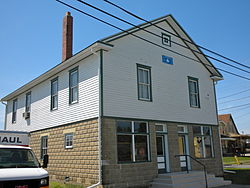 WEDNESDAY, OCTOBER 21, 20157:00 PMAt the Swedesboro Municipal Building/Courtroom1500 Kings Highway, Swedesboro, NJFIND OUT FIRST HAND FROM THOSE WHO ATTENDED!THIS PROGRAM IS SPONSORED IN CONJUNCTION WITH H.E.L.P., INC.Call 856-467-1693 for more information